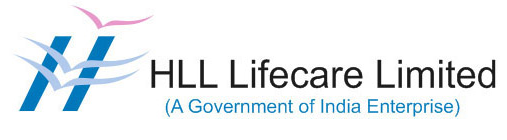 एचएलएल कॉर्पोरेट आर & डी केंद्र, आक्कुलम, श्रीकार्यम पी. ओ., तिरुवनंतपुरमHLL Corporate R & D Centre, Akkulam, Sreekariam P O, TrivandrumHLL/CRDC/HR//2022/                                                                                 21.12.2022AMENDMENT NO.1 Sub: Extension of bid submission end date and Bid opening date of tender for engaging canteen at HLL-CRDC.Ref Tender No: HLL/CRDC/TENDER/PUR/ CANT/2022-23/01 dtd 07.12.2022The following amendment has been incorporated in the above mentioned tender for providing canteen facility at HLL-CRDC.All other specifications, terms and conditions of the original tender document shall remain unchanged.ParticularsExisting dateExtended dateBid submission closing date2.00 PM on 27.12.20222.00 PM on 03.01.2023Bid opening date3.30 PM on 27.12.20223.30 PM on 03.01.2023